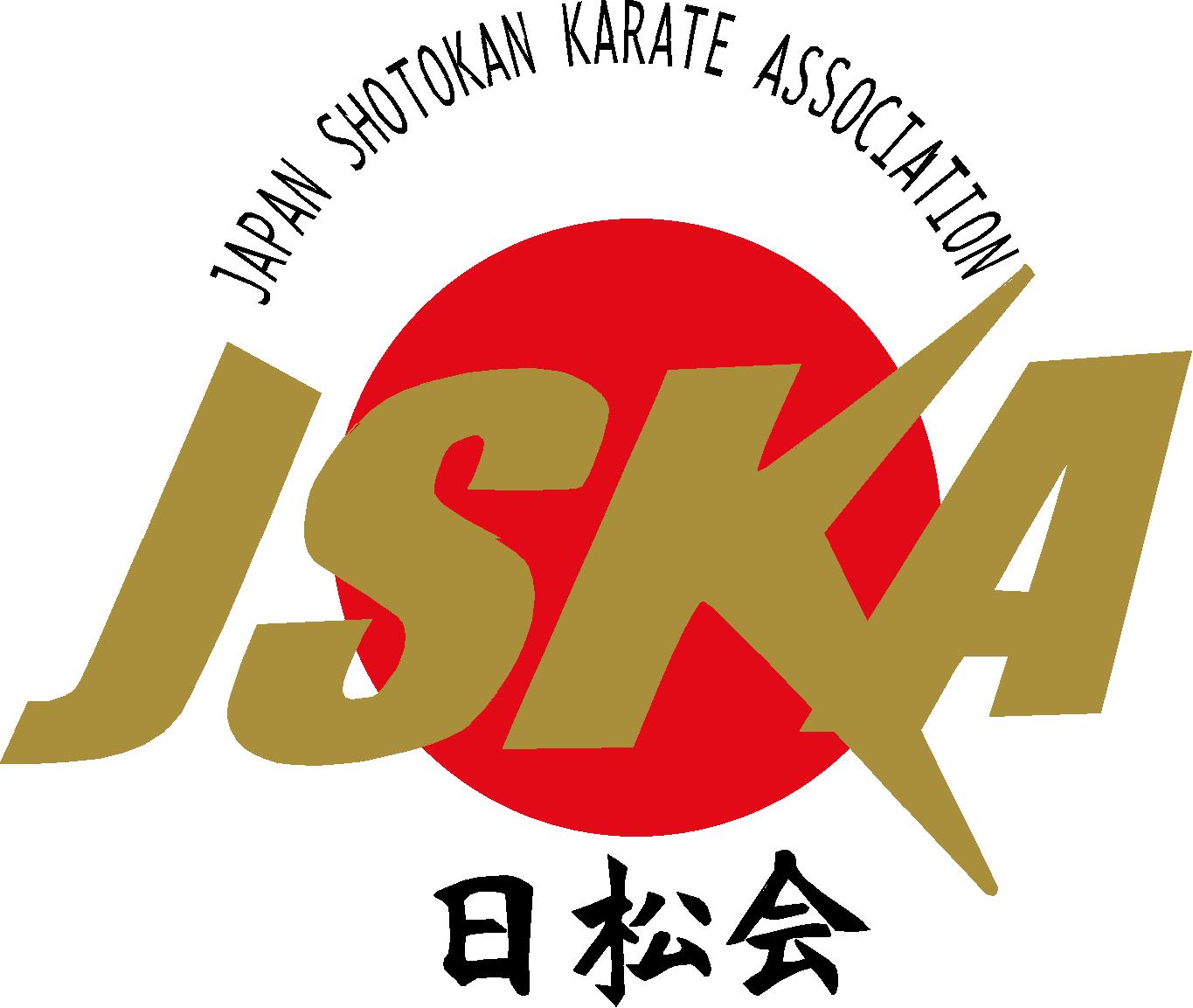                       GRUPOS Y HORARIOS DE  KARATE2 A 4 AÑOS  :             LUNES Y MIERCOLES DE 16:00 A 17:00                                         MARTES Y JUEVES DE 16:00 A 17:00 5 A 9 AÑOS :             LUNES Y MIERCOLES DE 17:00 A 18:00                                          MARTES Y JUEVES DE 17:00 A 18:00 10 A 14 AÑOS :         LUNES Y MIERCOLES DE 18:00 A 19:00                                          MARTES Y JUEVES DE 18:00 A 19:0015 EN ADELANTE : LUNES Y MIERCOLES DE 19:00 A 20:00                                         MARTES Y JUEVES DE 19:00 A 20:00     MEDICINA FISICA Y REHABILITACIÓN                  LUNES A VIERNES DE 09:00 A 14:00  HRS.                         SABADO  DE 9:00 A 14:00 HRS                                            PREVIA CITABAILE CONTEMPORANEO Y DANZA AEREA           VIERNES DE 17:00 A 18: 15  BAILE CONTEMPORANEO                     VIERNES DE 18:30 A 19:30  DANZA AEREA